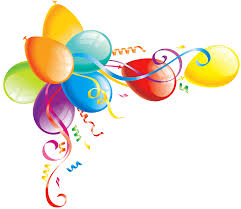 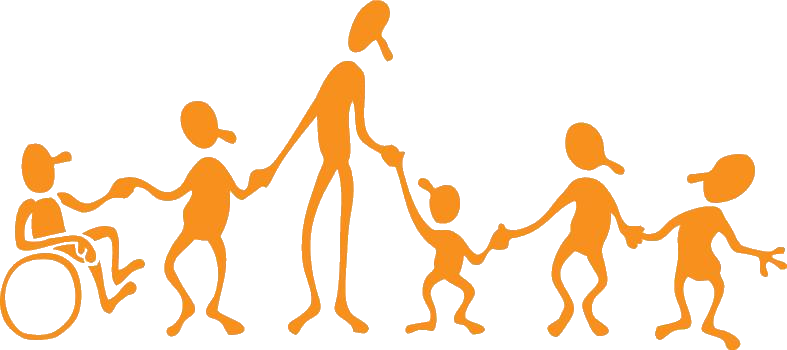 Celebrating a decade of parent participation in North East LincolnshireJoin NELPPF for tea and cake at our March drop-in!Friday 23rd March 10am – 12noonat Riverside Children’s CentreCentral Parade / Sorrel Road, off Yarborough RoadPLUS IMPARTIAL INDEPENDENT ADVICE FROM NELPPF / BARNARDO’S / SENDIASS REPS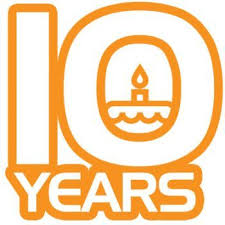 